T.C.AKDENİZ ÜNİVERSİTESİ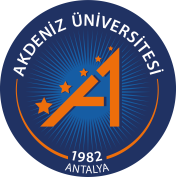 GÜZEL SANATLAR  ENSTİTÜSÜT.C.AKDENİZ ÜNİVERSİTESİGÜZEL SANATLAR  ENSTİTÜSÜTEZ 007DOKTORA  TEZ İZLEME KOMİTESİ ÖNERİ  FORMUAnabilim Dalı Başkanlığına	Danışmanı olduğum ………..nolu doktora öğrencisi …………..Doktora Yeterlik Sınavına  ………..tarihinde girerek başarılı olmuştur. Tez İzleme Komitesinin (TİK) aşağıdaki isimlerden oluşturulmasını talep etmekteyim.Gereğini arz ederim                                                                                                        …/…./…..Danışman Öğretim Üyesi      İmzaDOKTORA TEZ İZLEME KOMİTE ÖNERİSİ (ASIL)DOKTORA TEZ İZLEME KOMİTE ÖNERİSİ (ASIL)KURUMUDanışmanÜye ÜyeKurum DışıKurum DışıDOKTORA TEZ İZLEME KOMİTE ÖNERİSİ (YEDEK)DOKTORA TEZ İZLEME KOMİTE ÖNERİSİ (YEDEK)KURUMUÜyeKurum Dışı